جامعة الشهيد حمه لخضر الوادي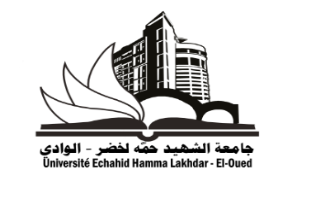 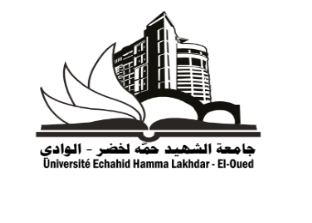 كلية العلوم الاقتصـادية والتجارية وعلوم التسييرقسم علوم التسيير                                                        تخصص تسيير الموارد البشريةاستمارة الاستبيانأخي الموظف / أختي الموظفة .... السلام عليكم ورحمة الله وبركاته ..... وبعد:        في إطار قيامنا بإعداد دراسة استطلاعية حول : ضغوط العمل  يسرنا أن نضع بين أيديكم هذا الاستبيان، المصمم للحصول على بعض البيانات المرتبطة بأهداف البحث وتحقيقاً لأغراض البحث العلمي. نأمل منكم الاجابة على الاسئلة الواردة في الاستمارة بكل أمانة وبعد قراءتها بشكل جيد ضع علامة (x)  في احد الخانات التي تراها مناسبة لإجابتك. وسيكون لتعاونكم المثمر آثاره الايجابية الاكيدة في النتائج التي يسعى الباحث للتوصل اليها في بحثنا  . وشكـــــراتعليمات عامة لملئ الاستمارةضع علامة (x)  في الخانة المناسبة لإجابتك.اقرا كل سؤال بعناية قبل الاجابة عنه.تأكد من الاجابة على كافة الاسئلة. الجزء الاول : البيانات الديمغرافية: ضع علامة (x) في الخانة المناسبة لاجابتك.الجنس:           ذكر                              انثى العمر:          19 -29 سنة                  30-39 سنة              40-49 سنـــة   	     50سنة فاكثر المستوى الدراسي:              مستوى بكالوريا او اقل                 شهادة تقني             شهادة تقني سامي                               ليسانس                     مهندس دولة            الخبرة المهنية :  01 -10 سنوات            11-20 سنة     20 سنة فاكثر    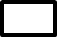 المنصب:    مدير+ رئيس قسم  	             رئيس مكتب                 مــــوظف                  الجزء الثاني: استبيان حول ضغوط العمل: ضع علامة(x) في الخانة المناسبة لإجابتك:الابعادالرقمالعبـــــــارةمطلقانادرااحياناغالبادائماظروف العمل1اشعر بالرتابة والملل في العملظروف العمل2اعاني من الضوضاء الموجودة في مكان العملظروف العمل3اعتقد انه لا يتم تجاهلي في عملية اتخاذ القرارظروف العمل4اعاني من ضيق مكان العملظروف العمل5الراتب الذي اتقاضاه منخفضعبء العمل6تقع علي أعباء عمل ثقيلةعبء العمل7احتاج الى وقت اكبر مما هو متاح لإكمال العملعبء العمل8حجم العمل لا يعطيني الفرصة للراحة الكاملةعبء العمل9أعباء العمل موزعة بشكل عادل بين الجميععبء العمل10انا مكلف بعدة مهام قد تكون غير مرتبطة ببعضهاغموض الدور 11لا تتوفر لدي المعلومات الكافية حول مهاميغموض الدور 12لا توجد فرص للنمو والتطور في عمليغموض الدور 13التوقعات الوظيفية غير مؤكدةغموض الدور 14يتم تكليفي بمهام لا علاقة لها بمهام عمليغموض الدور 15لا احصل على التدريب الكافي لأداء مهامي بدقةصراع الدور16اشعر ان الدور الذي أقوم به ليس له قيمةصراع الدور17اتعامل مع اكثر من مصلحة واحدة في العمل صراع الدور18لدي اختلاف مع زملائي حول طريقة أداء العمل.صراع الدور19لدي حرية كافية في أداء العمل بالطريقة التي اراها مناسبةصراع الدور20استقبل اوامر من أكثر من جهة مسؤولة